My favourite song question sheet Use full sentences.    /10 marks 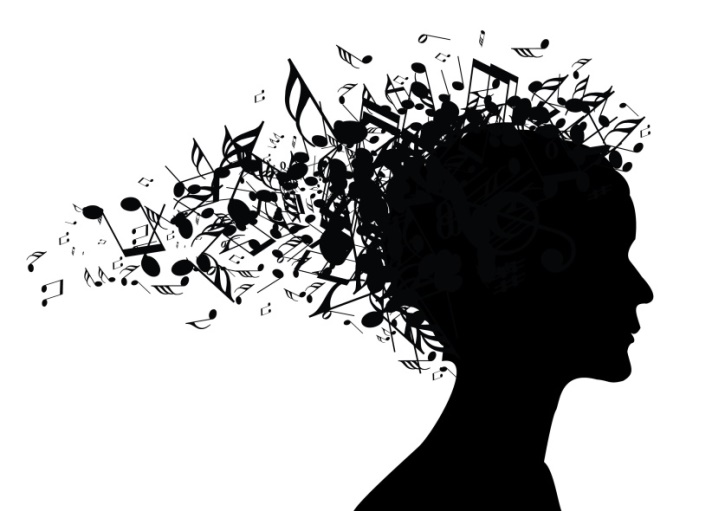 What is your favourite song today? And who is the song-writer or singer. /2 marks How does your favourite song make you feel when you listen to it?And, why might it make you feel that way? /2 marks What lyrics stick with you?  Why might these lyrics be important to you?  /2 marks What do you already know about the song-writer or singer? (1 mark)What do you want to find out about the singer? (2 marks) and go and find out the answer using google now. How might the singer’s life connect (be in) to your favourite song? (1  mark)